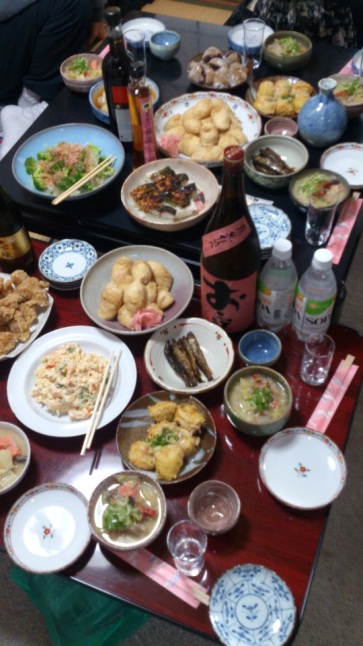 ○日時：201３年３月３日（日）13：30～○会の前半（読書会）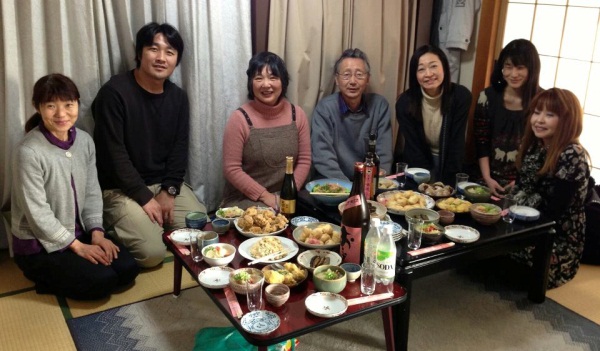 佐藤幹夫著『人はなぜひとを「ケア」するのか』第3・4章（岩波書店）○会の後半（懇親会）食べながら、飲みながら、語り合います○参加費：無料（食べ物、飲み物持ち込み歓迎）○場所：京都市中京区西ノ京内畑町3１　ＧＬマンションⅢ－303 （林）「二条」駅（ＪＲまたは地下鉄）より北へ徒歩５～8分（二条自動車教習所の西隣）○問合せ・申込：林道也　884michiya@gmail.com　　TEL.090-5366-1497○ホームページ：http://care-kyoto.jimdo.com/　○どなたでも参加できます。初めての方も歓迎です。■今後の予定など（1）第8９回 〈ケア〉を考える会 
日時：2013年４月６日（土）13:30～ 
場所：未定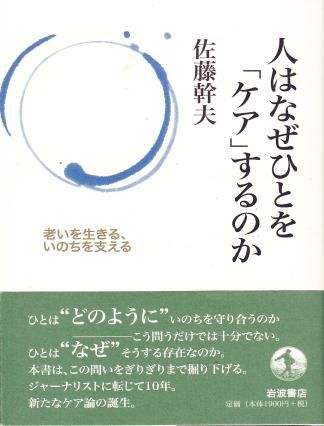 内容：“花見”を兼ねて（2）第36回 認知症介護研究会日時：2013年2月23日（日）14：00～18：00
場所：キャンパスプラザ京都（会場が変わっています）
報告：佐藤幹夫（フリージャーナリスト）
　　「高齢者医療・認知症ケアの現場から社会を考える（仮題）」
司会：天田城介（立命館大学大学院先端総合学術研究科）